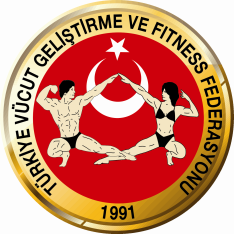 TÜRKİYE VÜCUT GELİŞTİRME VE FİTNESS FEDERASYONU BAŞKANLIĞINDANDUYURUBaşkan AdaylarınaBağımsız Spor Federasyonları Çalışma Usul ve Esasları Hakkında Yönetmelik gereği federasyonumuzun Olağan Genel Kurulu 25.10.2016 tarihinde,çoğunluk sağlanmaz ise 26.10.2016 tarihinde saat 10:00’da Ankara’da MANHATTAN HOTEL’de (Kazımkarabekir cad.74/1 İskitler/Ankara)yapılacaktır.Olağan Kurul aşağıda belirtilen gündeme göre icra edilecektir.GÜNDEM1-Genel Kurul için aranan yeterli sayının bulunup bulunmadığının tespiti,2-Toplantı açılışı3-Açılış,Saygı duruşu ve İstiklal Marşı4-Genel Kurul Başkanlık Divanının Oluşturulması5-Gündemin okunması ve oylanması6-Başkanlık Divanına genel kurul toplantı tutanaklarını imzalama yetkisi verilmesi,7-Faaliyet raporunun okunması,görüşülmesi ve yönetim kurulunun hesap ve faaliyetlerinden ötürü ibrası,8-Denetim raporunun okunması müzakeresi ve oylayarak ibrası9-Başkan adaylarının konuşmaları10-Başkan,yönetim,denetim ve disiplin kurulu üyelerinin seçimi11-2017-2018 bütçelerinin görüşülmesi ve karara bağlanması12-Bütçe harcama kalemleri arasında gerektiğinde değişiklik yapılması konusunda yönetim kuruluna yetki verilmesi,13-Uluslararası federasyonlara karşı mali taahhütlerde bulunmak için yönetim kuruluna yetki verilmesi14-Spor dalının gelişmesi ve gelir getirici faaliyet ve organizasyonlar yapılması amacıyla iktisadi işletme kurulması için yönetim kuruluna yetki verilmesi15-Federasyon faaliyetleri ile ilgili olarak taşınmaz mal alımı,satımı ve kiralaması yapmak,tesisleriişletmek,işlettirmek,faaliyetlerin yapılabilmesi için her türlü araç,gereç,malzeme ve benzeri ihtiyaçlarını sağlamak konusunda yönetim kuruluna yetki verilmesi,16-Ana Statü değişikliği,17-Dilek ve öneriler